 ANNEX   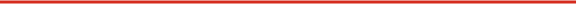 DISTINCIONS PER SERVEIS ESPECIALS ANY 2020 Felicitació als cinc bombers del parc de Balaguer pel rescat d’un nen de 7 anys que va quedar atrapat en posar la mà a dins d’un tub de neteja d’una piscina. Les tasques per alliberar-lo van ser força complicades, perquè el tub estava sota el formigó, i els bombers el van haver d’aixecar i tallar, amb molta cura i precisió per no lesionar el menor. Els mateixos bombers van acompanyar aquestes maniobres amb la distracció i el suport psicològic a l’infant.  Felicitació al bomber del parc de Mollerussa, Xavier Piñol, per la seva professionalitat en convèncer, des de la cistella del camió autoescala, a un individu que amenaçava de llençar-se. Finalment, l’home va baixar amb l’autoescala i va ser atès pel SEM. Felicitació col·lectiva als operatius que van treballar en el salvament del conductor d’un camió semiremolc caigut al canal de Balaguer. Va ser un servei de llarga durada, unes 5 hores, amb gran dificultat en els treballs realitzats i la implicació de moltes dotacions activades (uns 31 bombers). En el salvament del conductor, que havia quedat atrapat a sota de l’aigua, hi havia risc d’ofegament. Però, finalment, el seu rescat va acabar amb èxit  Menció honorífica a Carme Jové, responsable de la depuradora de l’Àrea Metropolitana de Barcelona a Sant Joan Despí, per la seva col·laboració, importantíssima, en la resolució d’un incendi industrial, facilitant als bombers que poguessin treballar amb unes mínimes condicions de seguretat.  Felicitació als operatius que van treballar en les tasques d’extinció d’un incendi d’habitatge, a Castelldefels, per la professionalitat demostrada. A la seva arribada l’incendi estava molt desenvolupat a la segona planta d’un edifici i la policia va informar que hi havia una dona atrapada en un dels habitatges. Després de trencar la porta, van rescatar a la dona, conscient, i ferida amb cremades i intoxicació pel fum. Tot seguit van procedir a extingir l’incendi. Igualment, van buscar i rescatar un gos, que es va quedar amb una veïna.  Felicitació als tres bombers dels parcs d’Olot i Amer que van treballar en el rescat, in extremis d’una dona que, durant el temporal Glòria, el gener del 2020, havia quedat atrapada a dins de casa seva amb aigua fins al coll. Felicitació a tres bombers de Ripoll per les difícils tasques de rescat d’un cotxe precipitat al canal, que estava aturat en una reixa. Després d’extreure’n la seva conductora, van realitzar les tasques de reanimació. Malauradament la dona va morir a conseqüència de les ferides que havia patit. Felicitació al sotsinspector de la REMN, Josep Colàs, que estant fora de servei, i abans de l’arribada de les dotacions de Bombers, va actuar en l’extinció de l’incendi de la cuina d’un restaurant, amb gran perícia i expertesa. Felicitació als tres operatius dels parcs de Roses i Figueres pel rescat i les complicades tasques en despenjar una persona, i les posteriors maniobres de reanimació, les quals van acabar amb èxit.  Felicitació als dos bombers del parc de Girona pel rescat de dues persones al riu Ter que estaven en una petita illa del mig del corrent del riu. Els bombers es van lligar amb cordes i van realitzar el salvament tot i el fort corrent de l’aigua. Felicitació als quatre bombers del parc de Sant Antoni de Vilamajor per la professionalitat demostrada en la rapidesa i el triatge de les víctimes produïdes per l’atropellament de cinc ciclistes. El seu encert i la rapidesa de les primeres maniobres realitzades van resultar determinants.  Felicitació als operatius de bombers i Menció honorífica a la Policia Local que van treballar en el rescat d’un conductor que estava sent arrossegat per la riera amb el seu vehicle.  Felicitació a quatre bombers per les seves accions de suport al grup sanitari, amb motiu de la pandèmia sanitària per la COVID-19. Voluntàriament, i en la primera onada de la pandèmia, es van oferir i van ser cedits al departament de Salut per treballar com a infermers i infermeres. Felicitació al bomber de Castellar del Vallès, Francesc Altarriba, que en els moments més durs i intensos de la pandèmia COVID, va cedir el seu camió personal per col·laborar en les tasques de construcció d’un hospital de campanya. Felicitació col·lectiva als Grup d’Incidents Tecnològics (GRIT), Gestió d’Emergències Mèdiques (GEM) i Grup Operatiu de Suport (GROS) pel seu assessorament tècnic i les operacions realitzades ens les actuacions del Cos derivades de la pandèmia. Menció honorífica al bomber jubilat, Josep Maria Masachs per la seva trajectòria professional, vinculada al Cos de Bombers fins i tot després de la seva jubilació i, especialment, per la seva important contribució en la creació d’un arxiu històric al Cos, gràcies a la cessió del seu material gràfic. Menció honorífica a títol pòstum al pompier, Joan Canalies, en reconeixement a la seva trajectòria professional, la col·laboració amb el Cos de Bombers de la Generalitat de Catalunya i l'impuls al Cos dels Pompièrs d'Aran. Felicitació col·lectiva als operatius que van treballar en l’incendi que va afectar dues naus industrials a Badalona amb persones a l’interior per les complicadíssimes tasques de salvament i d’extinció. El foc va causar danys estructurals greus i, en conseqüència, un alt compromís estructural per a la seguretat de les dotacions intervinents. Les dotacions de Bombers van prioritzar les tasques de salvament de persones de l’interior dels edificis i l’atenció a les persones precipitades. Cinc persones van perdre-hi la vida, i diverses van resultar ferides, ja que alguns dels ocupants de les naus van precipitar-se al buit des de les plantes superiors. El Cos de Bombers de Barcelona va col·laborar molt activament en aquest servei i també reben mencions honorífiques als seus membres per aquesta valuosíssima col·laboració.  DISTINCIONS PER SERVEIS ESPECIALS ANY 2021 Felicitació a vuit operatius per la seva feina a Granollers, per la ràpida i coordinada actuació que va evitar l’intent d'autòlisi d'una noia de 19 anys que - en estat d'embriaguesa - es trobava penjada d'un ferro situat a la façana de la sisena planta d’un edifici. L'operatiu de bombers va evitar que la noia es precipités agafant-la per sorpresa i situant-la a dins de la cistella del vehicle autoescala. Es tractava, a més, d'un dia de pluja, amb el risc afegit que aquesta circumstància comporta per a la seguretat dels bombers actuants. Medalla d’argent al bomber de Castellar del Vallès, Conrad Llauradó, que estant fora de servei, passant uns dies en un hotel de la població d'Ametlla de Mar, va veure com uns menors estiraven el cos d'un nen de 4 anys de la piscina de l'hotel. El nen es trobava  cianòtic i en aturada cardiorespiratòria. El bomber va acabar de treure el nen de la piscina i va iniciar maniobres de suport vital. Inicialment, el nen va reaccionar, però va tornar a fer una nova aturada cardiorespiratòria. Finalment i, gràcies a la seva perseverança, el va poder remuntar. Felicitació a tres bombers dels parcs de Sabadell, Granollers i de l’ISPC per les tasques realitzades a Sabadell, en l’intent d'autòlisi d'una persona que referia ingesta de pastilles i alcohol i que es trobava a l'interior del seu domicili amb un ganivet de grans dimensions al pit. Els bombers van fer l’atenció psicològica a la víctima durant una llarga estona, juntament amb personal del Sistema d’Emergències Mèdiques (SEM) i, finalment, la persona que presentava comportament alterat, va accedir a l'ajuda i va ser traslladada a l'hospital. Felicitació als cinc bombers del parc de Figueres per les tasques de rescat d'una nena de 7 anys que es trobava inconscient i atrapada entre el fons del forat de l’ascensor i la cabina. Dos dels caporals desplaçats, un d’ells també infermer, es va introduir pel petit forat, havent-se de treure tot l’equip de protecció individual per poder-hi accedir. Gràcies a les seves maniobres, van estabilitzar a la nena i la van immobilitzar per poder-ne fer el rescat pel mateix forat d’entrada.  Menció honorífica a Alícia Carrera i Xavi Capdevila per la seva intervenció en el rescat de dos nens que es banyaven al Canal Segarra-Garrigues i no podien sortir, un dels quals semblava que s’havia ofegat. La parella passaven pel canal i es van llençar a l’aigua per rescatar als dos nens i van iniciar maniobres RCP fins que va arribar el SEM. Gràcies a aquestes maniobres, al final van poder recuperar l’infant i van aconseguir que el nen respirés tot sol. L’infant va ser evacuat amb l’Helicòpter del SEM a l'Hospital. Els Bombers de Tàrrega van arribar al lloc del sinistre per col·laborar amb el salvament i trasllat del ferit. Felicitació al dos bombers voluntaris del parc de les Borges Blanques, Ramon Falguera i Juan Forés, per l’actuació en la recerca d’una persona que finalment va la van rescatar en un canal on havia caigut. Els dos bombers van actuar de manera ràpida i eficient, llençant-se al canal per salvar la vida de la persona caiguda. La seva actuació va ser molt ràpida: van localitzar la persona i no van dubtar en llançar-se a l’aigua per  rescatar-la, amb símptomes d’extenuació. Els dos bombers van acompanyar a la persona rescatada fins a l’arribada dels serveis del SEM. Felicitació als cinc bombers, de la primera sortida, del parc de Sant Feliu de Llobregat per la seva actuació en un foc a Sant Feliu de Llobregat, que estava totalment desenvolupat a la seva arribada, junt amb fuita de gas, explosió i tiratge pel celobert, entre d’altres circumstàncies. Van rescatar i salvar amb gran dificultat i per la façana a 4 menors, a braços, amb una escala colissa. El risc de caure per l'escala amb la verticalitat amb la que estava i assumir la responsabilitat de baixar els nens amb braços és important. La distinció reconeix la seva reacció immediata i unes primeres accions no demorables i prioritàries amb assumpció de risc. Felicitació a cinc bombers del parc de Sant Feliu de Llobregat per la feina realitzada en un incendi d’indústria. En arribar al foc, els bombers van trobar que al pis superior de l’incendi, un pare i la seva filla menor d'edat demanaven auxili per la finestra. Dos bombers van accedir amb escala colissa per la façana. Van entrar a l’interior, amb la caputxa de rescat van fer una evacuació per l’interior guiats pel pare, que estava desorientat. Finalment, van evacuar amb èxit a les dues víctimes. Menció honorífica al personal del GEM per la seva professionalitat demostrada en el seguiment de la Covid, per sobre dels horaris establerts i amb implicació professional i personal més enllà de les seves obligacions, amb llargues jornades i setmanes senceres de dedicació exclusiva. Menció honorífica a l’infermer del SEM, Ruben Vida, i Felicitació a la bombera del GROS, Raquel Cabezon, pel rescat d´un home que va patir una caiguda i es va fracturar l’espatlla a dins de la cavitat de la Fou de Bor. La dotació del GRAE MIKE, integrada per una bombera del Cos i un infermer del SEM van fer una actuació sanitària excepcional en el pacient, que es trobava en una situació complicada a l’interior de la cavitat. El van estabilitzant en unes condicions molt precàries, traient-lo i posant-lo a la llitera de rescat diverses vegades per superar els passos estrets de la cavitat. Menció honorífica a Ferran Oller del SEM i Felicitació a Joan Francesc Farreras del GRAE pel rescat d’un excursionista precipitat en un pou d’uns 25 metres de fondària a l’avenc de Pouetons de Montserrat. L’estat de la víctima era politraumàtic  amb pneumotòrax a tensió, fet que implicava risc per a la seva vida. Va ser necessari fer un drenatge del pulmó a l’interior de la cavitat, penjats tots dos de l’arnés, fet que no s’havia practicat mai abans en un servei. L’actuació del GRAE Mike, coordinadament amb tots els GRAE que hi van participar va ser decisiva per a la bona resolució del servei.  Menció honorífica a bomber del GRAF, Ramon Valls, per la seva trajectòria professional en el món dels Incendis Forestals, tant a nivell operatiu com formatiu. Es considera que ha estat un exemple de vocació i professionalitat.  RELACIÓ DE BOMBERS I BOMBERA MEDALLA D’OR - 2020 Bombers Professionals Bombers i Bombera Voluntaris RELACIÓ DE BOMBERS MEDALLA D’OR - 2021 Bombers Professionals Bombers Voluntaris Nom 1r Cognom 2n Cognom Parc/Unitat Regió d'Emergències Centre Regió d'Emergències Centre Regió d'Emergències Centre Regió d'Emergències Centre  Andres  Palazon  Rosa  Cardona    Ricard  Montserrat  Bures  Guardiola de Berguedà    Victor  Fernandez  Lopez  Manresa    Lluis  Jimenez  Perez  Manresa    Jesus M.  Flores  Miguel  Torelló   Regió d'Emergències de Girona Regió d'Emergències de Girona Regió d'Emergències de Girona Regió d'Emergències de Girona  Salvador  Clara  Panosa  Amer    Andreu  Colls  Sabat  Palafrugell    Ramon  Cuenca  Perez  Ripoll    Joan  Oliver  Garcia  Sta.Coloma de Farners   Josep Maria  Gonzalez  Condal  Torroella de Montgrí   Regió d'Emergències Metropolitana Nord Regió d'Emergències Metropolitana Nord Regió d'Emergències Metropolitana Nord Regió d'Emergències Metropolitana Nord  Jordi  Andreu  Pérez  Badalona    Jose  Gutiérrez  Ramírez  Granollers    Emilio  Naranjo  Bola  Granollers    Joaquim  Carbonell  Moragas  Mataró    Virgilio  Arroyo  Revilla  Mollet del Vallès    Fernando  Jiménez  Porcar  Mollet del Vallès    Hipòlit  Antiñolo  Perea  Pineda de Mar  Manuel  Tarifa  Valenzuela  Pineda de Mar  Francesc  Farré  Comas  REMN    Josep  Mas  Casas  REMN    Joan Miquel  Soler  Castellon  Rubí    Eduard  Clarella  Biarge  Sabadell    Jesus  Aragón  Cano  Terrassa    Xavier  García  Monell  Terrassa   Regió d'Emergències Metropolitana Sud Regió d'Emergències Metropolitana Sud Regió d'Emergències Metropolitana Sud Regió d'Emergències Metropolitana Sud  Santiago  Bielsa  Touzon  l'Hospitalet de Llobregat    Emili  Moral  Garcia  L'Hospitalet de Llobregat    Oscar  Labraña  Lopez  Igualada    Ferran  Beltran  Moya  Martorell    Pantalio  Madrid  Toro  Martorell    Socrates  Rabadan  Salgado  Martorell    Ferran  Sansano  Mas  Martorell    Manuel  Escola  Casademont  REMS    Santiago  Olaya  Castillo  Sant Boi de Llobregat    Francesc Xavier  Lozada  Espi  Vilanova i la Geltrú   Regió d'Emergències de Lleida Regió d'Emergències de Lleida Regió d'Emergències de Lleida Regió d'Emergències de Lleida  Rodolf  Perez  Riera  Almacelles    Antoni  Laplana  Arasanz  Lleida    Felix  Lopez  Ruiz  Lleida    Joan  Ariza  Almedina  Mollerussa    Santiago  Orduna  Linares  Mollerussa    Ramon  Minguell  Cervello  La Seu d'Urgell    Josep  Rius  Tolosa  Tàrrega    Francesc  Valls  Camps  Tàrrega   Regió d'Emergències de Tarragona Regió d'Emergències de Tarragona Regió d'Emergències de Tarragona Regió d'Emergències de Tarragona  Jordi  Cervello  Porta  Cambrils    Josep Maria  Benet  Perpiña  Falset    Ramon  Carreño  Delgado  RET    Joan Antoni  Luque  Cordoba  Reus    Lluis  Navarrete  Quiroga  Reus    Francisco  Cambil  Ruiz  Tarragona    Alberto  Magriña  Fernandez  Valls   Regió d'Emergències de les Terres de l'Ebre Regió d'Emergències de les Terres de l'Ebre Regió d'Emergències de les Terres de l'Ebre Regió d'Emergències de les Terres de l'Ebre  Josep Lluís  Ortiz  Ferrer  Gandesa    Josep  Terrones  Sanchez  Móra d'Ebre   Serveis Centrals Serveis Centrals Serveis Centrals Serveis Centrals  Rafel  Esteban  Pradeda  ISPC    Jaume  Esteve  Alquezar  DSCB    Joan  Herrera  Granados  GRAF-UT   Nom 1r Cognom 2n Cognom Parc/Unitat Regió d'Emergències Centre Regió d'Emergències Centre Regió d'Emergències Centre Regió d'Emergències Centre  Lluís  Expósito  Ruiz  Puigcerdà    Salvi  Balmanya  Casals  Puig-reig    Pere  Farràs  Camprubí  Puig-reig   Regió d'Emergències de Lleida Regió d'Emergències de Lleida Regió d'Emergències de Lleida Regió d'Emergències de Lleida  Ramon  Fontanet  Macià  Agramunt    Antoni  Colom  Ariet  Artesa de Segre    Jesús  Martinez  Chacón  Balaguer    Francesc Andreu  Boya  Bobet  Guissona    Jaume  Codina  Oliva  Guissona    Jaume  Mercadé  Beneit  Guissona    Josep  Morera  Miralles  Guissona    Ramon María  Verdés  Solé  Guissona    Jesús  Sabi  Urbizu  Les    Genaro  Amado  Tolsau  Llavorsí    Isidre  Ramón  Palau  Llavorsí    Francisco Javier  Ripoll  Gasia  Llavorsí    Landelino  Sanjurjo  Lombardia  Llavorsí    Xavier  Solé  Sarrat  Llavorsí    Josep Maria  Vidal  Bringue  Llavorsí    Asunción  Piñol  Morera  Lleida    Josep  Calvet  Bellera  La Pobla de Segur    Agustí  Coscollola  Andreu  Torà    Jaume  Culell  Grau  Torà    Josep  Marsal  Roses  Torà    Joan  Noguerola  Serra  Torà    Reyes  Soriano  Rodriguez  Torà   Regió d'Emergències Metropolitana Nord Regió d'Emergències Metropolitana Nord Regió d'Emergències Metropolitana Nord Regió d'Emergències Metropolitana Nord  Josep  Corney  Colomer  Arenys de Mar    Carles  Pérez  Ruiz  Arenys de Mar    Emilio  Rubiño  Lorenzo  Arenys de Mar    Manuel  Sorribas  Magnet  Arenys de Mar    Francesc  Altarriba  Gual  Castellar del Vallès    Ramón  Fontrodona  Malleu  Malgrat de Mar    Josep  Gonzàlez  i Marquès  Malgrat de Mar    Mariano  Martínez  Martínez  Malgrat de Mar   Regió d'Emergències de Tarragona Regió d'Emergències de Tarragona Regió d'Emergències de Tarragona Regió d'Emergències de Tarragona  Óscar  Cadiach  Puig  Tarragona   Val d'Aran Val d'Aran Val d'Aran Val d'Aran  Enric  Fraga  Combalié  Vielha e Mijaran Serveis Centrals Serveis Centrals Serveis Centrals Serveis Centrals  Josep  Casajuana  López  DGOE   Nom  1r Cognom  2n Cognom  Parc Regió d’Emergències Centre Regió d’Emergències Centre Regió d’Emergències Centre Regió d’Emergències Centre Jorge  Prats  Segui  Calaf  Jordi  Llobera  Andrevi  Manresa  Antonio  Mesas  Escribano  Manresa  Pere  Riba  Badia  Prats de Llucanès  Ramon  Sole  Capdevila  Solsona  Manel  Amoros  Vidal  Vic  Felix  Esteve  Flaque  Vic  Pere  Monje  Guiu  Vic  Regió d’Emergències de Girona Regió d’Emergències de Girona Regió d’Emergències de Girona Regió d’Emergències de Girona Jaume  Fraixino  Pedra  Banyoles  Daniel  Murga  Garcia  Banyoles  Carlos  Cullell  Escribano  Calonge  Manuel  Cuadros  Garcia  Figueres  José Luis  Torres  Portillo  La Pera  Florenci  Calvera  Lopez  Llançà  Antonio  Saelices  Jimenez  Maçanet de la Selva  Francisco  Rodriguez  Bermejo  Palafrugell  Regió d’Emergències de Lleida Regió d’Emergències de Lleida Regió d’Emergències de Lleida Regió d’Emergències de Lleida Josep  Burgues  Pique  Balaguer  Josep M.  Planes  Boladeres  Balaguer  Diego  Moreno  Morales  La Seu d'Urgell  Lluis  Valls  Llaras  La Seu d'Urgell  Miquel  Vargas  Rubia  Lleida  Miquel Carles  Cubiró  Balsells  RELL  Ramon Francesc Valls Seron Tremp-GRAF Regió d’Emergències Metropolitana Nord Regió d’Emergències Metropolitana Nord Regió d’Emergències Metropolitana Nord Regió d’Emergències Metropolitana Nord Vicente  Blasco  Lloveras  Badalona  Isidre  Espuga  Gorgues  Badalona  Ramon  Santiveri  Florez  Badalona  Joan Ramon  Castellanos  Gallego  Granollers  Jose  Franco  Lopez  Granollers  Jordi  Farre  Comas  Rubí  Manel  Caballero  Perez  Sta. Coloma de Gramenet  Emiliano  Garcia  Gonzalez  Sta. Coloma de Gramenet  Jordi  Moreno  Millan  Terrassa  Regió d’Emergències Metropolitana Sud Regió d’Emergències Metropolitana Sud Regió d’Emergències Metropolitana Sud Regió d’Emergències Metropolitana Sud Francesc Xavier  Guarne  Rocaspana  Cornellà de Llobregat  J.Alfons  Saucedo  Pedregal  Cornellà de Llobregat  José   Augé  Anguita  Gavà  Josep Manuel  Rodriguez  Castillo  L'Hospitalet de Llobregat  Victor Manuel  Giganto  Cristin  REMS  Ramon  Canyelles  Ricart  Vilafranca del Penedès  Regió d’Emergències deTarragona Regió d’Emergències deTarragona Regió d’Emergències deTarragona Regió d’Emergències deTarragona Enric  Duran  Mestre  Cambrils  Adrian  Guerrero  Paisano  Falset  Joan Carles  Cabrera  Merino  Reus  Pedro Luis  Fuentes  Pujante  Reus  Antonio  Martin  Serrano  Tarragona  Ildefons  Serrano  Giralde  Tarragona  Manuel  Rodriguez  Luque  Valls  Regió d’Emergències de Terres de l’Ebre Regió d’Emergències de Terres de l’Ebre Regió d’Emergències de Terres de l’Ebre Regió d’Emergències de Terres de l’Ebre Joan Ramon  Reverte  Batalla  Ulldecona  Serveis Centrals Serveis Centrals Serveis Centrals Serveis Centrals Antonio  Luna  Escribano  Cerdanyola GROS  Carles  Galan  Coll  GRAE UT Nom  1r Cognom  2n Cognom  Parc/unitat Regió d’Emergències Centre Regió d’Emergències Centre Regió d’Emergències Centre Regió d’Emergències Centre Jesus  Badia  Santasusana  Pinós  Salvi  Guix  Junyent  Pinós  Jose  Sunyer  Brichs  Pinós  Antonio José  Martin  Martin  Puig-reig Regió d’Emergències de Lleida Regió d’Emergències de Lleida Regió d’Emergències de Lleida Regió d’Emergències de Lleida Joan  Tallaví  Picanol  Agramunt  Josep Lluis  Dalmau  Vidal  Almacelles  Josep  Ibarz  Gilart  Almacelles  Francesc  Martín  Ferre  Coll de Nargó  Josep  Martín  Ferre  Coll de Nargó  Josep  Lopez  Rico  La Seu d'Urgell  Josep  Santamaria  Bullich  La Seu d'Urgell  Miguel  Palacin  Alonso  Tremp  Regió d’Emergències de Tarragona Regió d’Emergències de Tarragona Regió d’Emergències de Tarragona Regió d’Emergències de Tarragona Lluis  Montagut  Salat  Sta. Coloma de Queralt  Regió d’Emergències de Terres de l’Ebre Regió d’Emergències de Terres de l’Ebre Regió d’Emergències de Terres de l’Ebre Regió d’Emergències de Terres de l’Ebre Joan Josep  Muñoz  Ferrus  Flix  Manuel  Sabate  Mompel  Horta de St. Joan  Serveis Centrals Serveis Centrals Serveis Centrals Serveis Centrals Jaume  Bonet  Rebollo  Cerdanyola del Vallès-GEM 